Конспект занятия по познавательному развитию«Ложка - погремушка»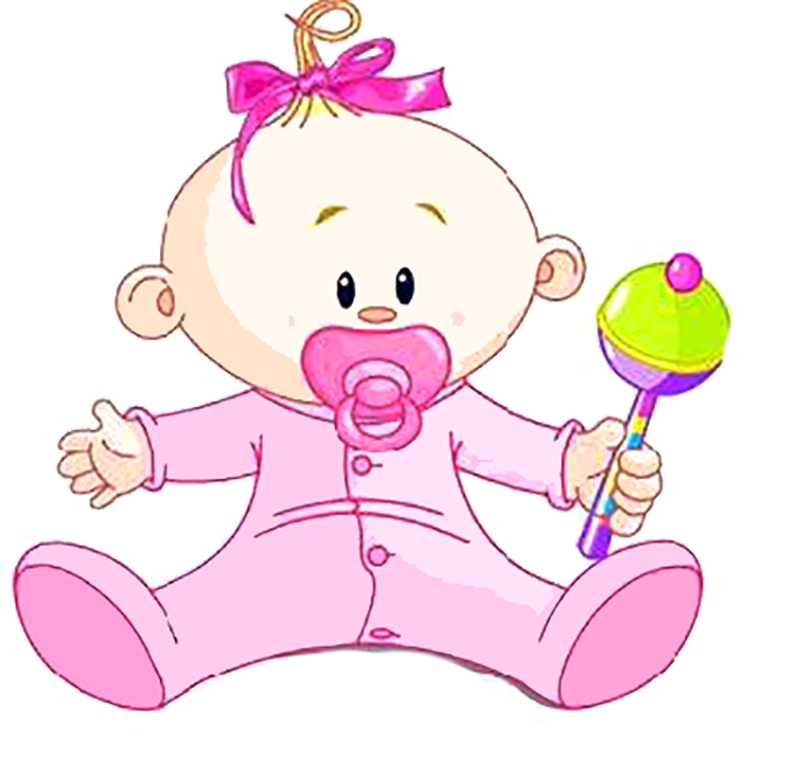 Подготовила старший воспитатель: Лалаян С. А.Конспект занятия«Игрушка – погремушка»Возраст детей: 2 – 3 года.Образовательные области: «Познавательное развитие», «Художественно – эстетическое развитие»Цель: создать радостное настроение от занятияПрограммные задачи:Образовательные:1. Дать знания об игрушке - погремушке и ее особенностях. Обратить внимание на то, что погремушка может звучать «тихо» и «громко».2. Продолжать формировать умение слушать стихи.3. Активизировать речь детей. Закрепить умения отвечать на вопросы воспитателя.Развивающие:1. Развивать двигательную активность. 2. Развивать мышление.Воспитательные:1. Воспитывать желание играть с погремушкой.Активизация словаря: Погремушка, красного, жёлтого, зелёного цвета, звучит, тихо, громко. Коробка с погремушками.Оборудование и наглядный, методический материал:Коробка с погремушками, CD-проигрыватель.Материал для творческой работы:Капсулы от киндера сюрприза по количеству детей, пластиковые ложки по 2 штуки на ребенка, цветной скотч, термопленка, стакан с горячей водой, бисер или горох.  Предварительная работа: чтение стихов про погремушку, игры с погремушками.Ход организованной образовательной деятельностиНа столе у воспитателя коробка с погремушками. Воспитатель зовет детей к себе, рассаживает их по кругу вокруг стола. Воспитатель: Ребята, посмотрите, какая красивая коробочка у меня на стол. Хотите узнать, что в ней?(Ответы детей)Воспитатель: Чтобы узнать, что в коробочке, надо отгадать загадку. В ней горошинки звенят,Карапузов веселят,Это первая игрушка,Под названьем. (погремушка)Если дети не смогут отгадать загадку, воспитатель подсказывает.Воспитатель открывает коробку и показывает погремушки детям.Воспитатель: Это, погремушки.- Посмотрите, какие они красивые, послушайте, как звенят погремушки (воспитатель звенит погремушкой) -Саша, скажи, как называется игрушка? (погремушка) - Скажи, ты, (имя ребенка). (погремушка)- Давайте, все вместе скажем – погремушка.Воспитатель раздаёт погремушки детям.- Вот, тебе, (имя ребенка), жёлтая погремушка, а тебе, (имя ребенка), красная и т.д.-(имя ребенка), какого цвета у тебя погремушка? А, у тебя (имя ребенка)? И т.д.-Послушайте, как они звучат (дети звенят погремушками)-А вы знаете, что погремушка может звучать «громко» и «тихо».Воспитатель показывает детям как гремит погремушка и предлагает погреметь детям «громко» и «тихо».Воспитатель: Ребята, я предлагаю вам поиграть в игру: когда будет звучать громкая музыка – вы будите звенеть погремушками «громко», когда тихая – «тихо», а когда музыка закончится погремушки тоже замолчат. Проводится игра «Звук и тишина».Творческая часть работыВоспитатель: Ребята, хотите смастерить погремушку? (ответы детей)В капсулу от киндера сюрприза насыпаем бисер или г горох, затем располагаем ее между двумя ложками. Далее на ложки надеваем термопленку и опускаем в стакан с горячей водой. Ручки ложек перематываем цветным скотчем. Наша погремушка готова!ВСЕ МАНИПУЛЯЦИИ В ДАНОЙ ЧАСТИ РАБОТЫ ПРОВОДЯТСЯ ТОЛЬКО ИНДИВИДУАЛЬ С ВОСПИТАТЕЛЕМ!!!Воспитатель: Ребята, хотите поиграть с погремушками? (ответы детей)Проводится игра «Оркестр погремушек» (одна часть детей располагается полукругом на стульях (зрители), а вторая часть детей становятся на против – музыканты.После игры воспитатель предлагает убрать погремушки в коробку.Подводит итог: как называются игрушки, как они могут звенеть, понравилось ли играть с погремушками. Последующая работа.  Продолжать работу по ознакомлению детей с играми с погремушками; включать игры с погремушками в разные виды деятельности детей: сюжетные игры, прослушивание музыки, игры в оркестр. 